Peutz-Jeghers 综合征发病机制及临床诊治研究进展李白容，孙涛，蒋宇亮，宁守斌李白容，孙涛，蒋宇亮，宁守斌 中国人民解放军空军消化内科，北京市，邮编100142作者贡献分布: 本文综述由李白容、孙涛和蒋宇亮完成; 宁守斌审校 通讯作者: 宁守斌, 主任医师, 100142, 北京市, 中国人民解放军空军消化内科. ning-shoubin@163.com 电话: 010-66928232摘要：Peutz–Jeghers综合征（PJS）是一种常染色体显性遗传疾病，目前已被证实的致病基因为STK11。该病的特征性表现为皮肤黏膜色素斑、消化道多发错构瘤性息肉及肿瘤易感性。基于目前研究报道，胚系突变可能通过干扰正常的细胞凋亡、细胞G1期阻滞、细胞极化及细胞间质水平的细胞增殖抑制等导致了PJS消化道息肉及肿瘤的发生。治疗消化道息肉及并发症。近年来，在传统外科手术之外，气囊辅助小肠镜PJS经验不断积累、安全性得到了充分认可，对改善了患者生活质量及远期预后有重要意义。另外，一些提出了针对PJS的随访筛查意见，旨在早期发现PJ息肉及恶性肿瘤。关键词：Peutz–Jeghers综合征；；息肉；恶性肿瘤；气囊辅助小肠镜Advances in pathogenesis and diagnosis-treatment for Peutz–Jeghers syndromeBai-Rong Li, Tao Sun, Yu-Liang Jiang, Shou-Bin Ning.Bai-Rong Li, Tao Sun, Yu-Liang Jiang, Shou-Bin Ning. {van Lier, 2011 #80;de Leng, 2007 #12}.Correspondence to: Professor Shou-Bin Ning, Department of Gastroenterology, , Beijing 100142, China. ning-shoubin@163.comAbstact: Peutz–Jeghers syndrome(PJS), an autosomal dominant inherited disease, is caused by germinal mutation of the serine threonine kinase 11 gene (). It ischaracterized by gastrointestinal hamartomas，mucocutaneous pigmentations and increased cancer risk. Germline mutations inSTK11caused harmful effect in cell apoptosis, G1 arrest, and cell polarization, which leads to polyps’ formation and cancer occurrence. Balloon-assisted enteroscopy is widely used in removal of PJ polyps in small bowel and it is proved to be safe and effective. Some guidelines give suggestions for screening of polyps and cancer, which is seem to benefit PJS patients in the long-term consideration. Keywords：Peutz–JeghersSyndrome;; Polyp; Cancer; Balloon-assisted enteroscopy0 引言Peutz–Jeghers综合征（Peutz–Jeghers syndrome，PJS）是一种常染色体显性遗传疾病，其特征性表现为皮肤黏膜色素斑、消化道多发错构瘤性息肉及肿瘤易感性。国外统计PJS发病率约为1/50000-1/2000001；该病在我国并非罕见，粗略估计我国目前患病人数约有6500人左右，。，随着对该病认识的增加以及以小肠镜为代表的临床诊治技术的发展成熟，PJS患者的治疗方式有了。1.病因及发病机制致病基因STK11 通常认为PJS的发生与生殖细胞系的抑癌基因丝／苏氨酸蛋白激酶11（Serine / threonine protein kinase 11，LKB1/STK11）突变有关，研究认为90%PJS病例存在该基因的突变2, 3；联合应用直接DNA测序、多重连接依赖式探针扩增（MLPA）检测大片段基因缺失及其他手段检测mRNA水平等技术，家族性PJS患者突变阳性率为100%，而符合临床诊断标准的患者的阳性率为50%-90%4-6。STK11突变类型目前在人类基因突变数据库(human gene mutation database，HGMD)中已鉴定出的STK致病突变共有396种，绝大多数为微小突变。不同突变类型对PJS的疾病演变的作用存在差异：Scott等发现STK11外显子5上trp239-to-cys (W239C)的杂合突变者发病年龄较晚7；Forcet等发现STK11基因外显子8 杂合突变的PJS仅表现为大量的黑斑而无胃肠道息肉8；Schumacher等认为STK11ATP结合及催化部位突变者在病程中很少发生恶性肿瘤，而突变发生在底物识别位点者恶性肿瘤风险明显增加9；另外，STK11发生截短突变者有多发息肉及恶性肿瘤的倾向，常常需要接受更多外科手术治疗9。近期我们的研究显示c.180C>G 与 其 他 突 变 相 关 特 征 比 较首次发病年龄和首次手术年龄≤7岁比例明显高于其他突变，该突变导致编码STK11蛋白激酶第60位氨基酸形成终止密码子(TAC→TAG),进而产生截断蛋白10。其他致病基因部分PJS患者在现有检测技术条件下仍不能检出STK11突变，PJS可能存在其他致病基因。Mehenni通过对6个家系进行全基因组连锁分析后发现19q13.4上可能存在新的PJS致病基因11；而Buchet-Poyau等通过全外显子及外显子-内含子连接区的突变分析否定了Mehenni等的推论12。目前仍不能完全除外基因启动子、增强子等序列的未知突变与PJS相关5。总之，STK11是目前唯一确认的PJS致病基因，但不能完全除外存在其他PJS致病基因的存在13。STK11突变的可能机制STK11在胚胎组织及成体组织中广泛表达，但表达水平存在一定的差异。生长发育阶段，心脏、食管、胰腺、肾脏、结肠、肺部、小肠和胃组织中表达上升。成体组织中，上皮细胞、卵巢卵泡及黄体、睾丸细精管、骨骼肌肌细胞及神经胶质细胞中水平高。PJS恶性肿瘤易感部位与表达水平高的部位具有较好的一致性。STK11蛋白在人体组中广泛分布 ，其在细胞内的分布于细胞质、细胞核，并且在细胞凋亡时向线粒体转移。研究证实LIP1可通过调节STK11蛋白的定位而调节其功能的发挥15 ；STRAD也是与STK11定位的相关分子，它可将非突变STK11蛋白由核内定位至细胞质，从而将分裂阻滞在G1期，而突变的STK11不受LIP1对定位的调节16另外，PTEN也是与STK11蛋白在细胞质中重新定位相关的分子，STK11上与PTEN相互作用的位点的基因突变也可导致PJS的发生17。STK11是一种抑癌基因，它在细胞质内通过p-53依赖的调节途径诱导p21的产生，从而抑制细胞增殖18；在STK11蛋白缺乏的肿瘤细胞系内恢复STK11活性可使细胞阻滞于G1期19；另外，STK11缺陷的间充质细胞产生的TGF-β减少，其细胞增殖水平出现同步上调20。STK11突变导致细胞极性紊乱也与PJS瘤体形成有关16, 21。 也有研究从表观遗传水平对STK11突变的PJS机制进行了初步探索：STK11基因缺陷增加了细胞系甲基化的多样性，可能会增加基因偶发突变累积，这一效应可能在PJ的发生及癌变过程中发挥了重要作用22。基于目前研究报道，STK11突变从减少细胞凋亡、G1期阻滞效应下调、扰乱细胞极化及破坏基质水平抑癌效应等方面导致了PJS及其相关肿瘤的发生。2.临床特点PJS的特征性表现是皮肤黏膜色素斑、消化道错构瘤性息肉及肿瘤易感性。超过95%的患者出现皮肤黏膜色素斑，分布于口周、颊、面部、前臂、手掌、脚掌及肛周等约88%-100%消化道错构瘤性息肉，多呈分叶状生长被覆正常上皮23。PJ息肉从婴幼儿开始生长，3, 24。我中心总结217例PJS患者临床特征显示PJS患者首次出现临床症状的平均年龄为(13．7±7．9)岁，首次发现息肉的平均年龄为(15．7±8．5)岁，94.0%患者在18岁前出现临床症状，首次开腹手术的平均年龄为(16．5±7．4)岁, 其中7岁之前开腹人数较少，7岁之后呈明显上升趋势，15-18岁是开腹高峰年龄段，30岁以后开腹人数极少，提示息肉生长速度与年龄密切相关，青春期息肉生长速度快，更容易并发肠套叠肠梗阻而接受开腹手术25。流行病学及分子遗传学证据表明，PJS患者一生中发生恶性肿瘤的风险约为60%，50岁以后恶性肿瘤风险急剧增加26, 27，以小肠和结直肠肿瘤最为常见28-31。消化道以外乳腺癌及胰腺癌最常见，其他包括宫颈癌、卵巢癌、骨肉瘤和胆管癌也属于PJS肿瘤谱28, 32。我中心随访336例PJS发现有例出现恶性肿瘤，发病中位年龄为41岁 ，恶性肿瘤相对危险度为63.858，PJS人群60岁时恶性肿瘤累积风险为55%；结直肠癌发病率最高，到60岁时累计风险为28%33。恶性肿瘤是影响PJS患者生存时间的重要因素，STK11基因突可能与PJS的恶性肿瘤发生直接相关34。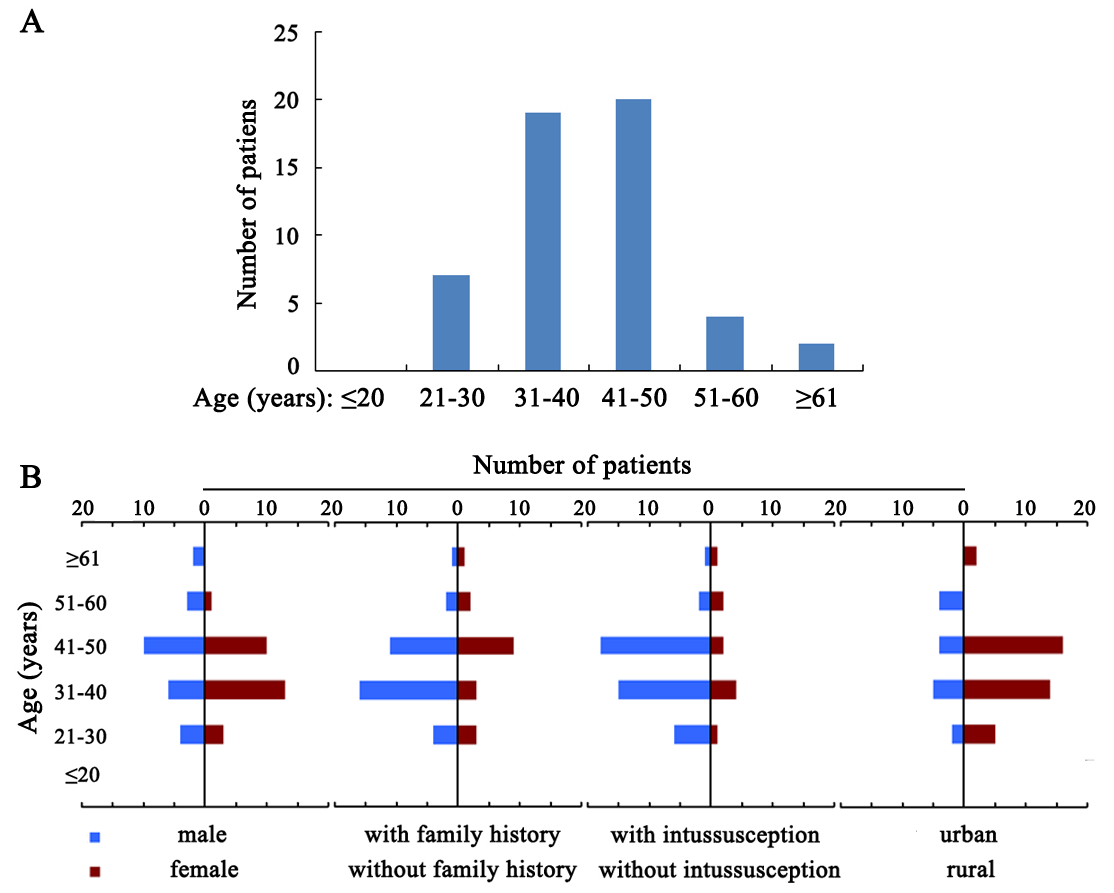 3.诊治进展评估方法绝大多数PJS患者发生消化道息肉，及时发现并切除体积较大的息肉，可有效减少肠套叠、肠梗阻及消化道出血的发生率，同时可以预防癌变，是目前改善PJS患者生活质量35。消化道钡餐、常规CT/MRI检查发现病变的敏感性欠佳胶囊内镜依从性好，但其对病变的定位准确性不佳且对大息肉的漏检率高导致其在PJS中的应用价值颇具争议36, 37，推荐作为息肉筛查及随访的方法1。常规胃肠镜联合小肠镜可实现全消化道的全面准确评价，且能同步进行组织活检及治疗，但其有创性及费用限制PJS诊断中的普及。近年来检出并定位10mm的肠道息肉，特别对多发性小肠息肉、息肉供血动脉及肠套叠、肠梗阻的诊断价值高，国外甚至主张使用MR胶囊内镜全方位PJS38, 39。我开展小肠充气螺旋CT三维重建及仿真内镜评价小肠息肉分布，初步经验表明其与小肠镜的结果吻合度高能够较准确地胃肠道的息肉数量、大小、位置，可作为患者治疗方式选择的依据，尤其对小肠镜检查/治疗优选经口/经肛40。PJS消化道息肉的内镜治疗PJS患者息肉多发性不断生长有癌变倾向，需要进行长期监测及反复治疗。指南对息肉病变进行早期干预，避免被动地治疗息肉相关并发症及反复手术造成的后续诊治困境41, 42。指南推荐对大于15mm的胃肠道息肉进行治疗3，也有学者认为尽可能切除所有息肉降低后续手术治疗的43。，其创伤小可反复行镜下治疗，使绝大多数患者避免了外科开腹手术44, 45我们的经验对于长蒂息肉可直接进行圈套切除，而短蒂、宽基底息肉需进行下注射后行圈套切除或分块切除，以减少穿孔、出血的发生一次切除数息肉的数量不宜，需根据息肉基底创面情况决定；对于巨大息肉常单独处理，可以采取分次甚至分期圈套切除；对于术后残根或创面比较大或易出血的病灶，可采用APC、钛夹夹闭等措施以预防出血或穿孔。此外，对于息肉过于巨大切除风险过高者、息肉位置过深小肠镜无法抵达或可疑息肉癌变等情况下，需外科手术治疗。对于少儿PJS患者，内镜下预防性切除胃肠道尤其是小肠息肉对避免严重并发症、避免开腹手术有重要临床意义。在少儿PJS患者中的应用受到极大限制，极少数有经验的中心开展了少儿PJS的小肠镜下治疗。我中心50余例PJS患儿约150例次小肠镜下治疗，术后出血发生率约为5%、穿孔率＜3%。少儿巨大小肠息肉切除首先要充分暴露息肉准确估计息肉大小尤其要清楚息肉根部情况于息肉根基部充分注射水垫后再小心切除，术后创面夹缝合，避免术后迟发性穿孔及出血；另外，内镜术前需有充分的外科协作组随时参与，发生严重并发症时及时外科干预。PJS消化道息肉的药物治疗表达产物通过AMPK-TSC1/2通路抑制mTOR活性，从而调控细胞能量代谢。缺陷导致mTOR活性升高，因此mTOR抑制剂雷帕霉素可有效PJS息肉50疗效已经在小鼠模型得到验证51-55。犹他大学的研究者曾启动一个使用雷帕霉素衍生物依维莫司治疗PJS的临床试验，但由于仅招募到3位符合条件的PJS患者而没有得出有统计学意义的结果[ClinicalTrials.gov Identifier: NCT00811590]。2016年荷兰医学中心的研究者报告了一例使用依维莫司缓解PJS继发胰腺癌的病例，患者服用9mg/d依维莫司6个月后癌组织由11cm缩小至7cm，但在服药9个月后癌症进程失去控制56。我中心正在进行雷帕霉素PJS消化道息肉的临床研究。4.筛查及随访PJS的监测随访指南都是基于对该病相关消化道并发症及肿瘤的经验性认识制定的，病程早期发现息肉避免相关并发症，随着年龄的增长，肿瘤筛查成为随访监测的另一重要目的。消化道肿瘤的筛查可与息肉筛查同步进行，而针对睾丸、乳腺等肿瘤推荐每1-2年进行检查57。指南推荐对从8-10岁开始进行消化道息肉的筛查，筛查结果为阳性者需每2-3年进行复查随访，筛查结果阴性者下一次基线筛查为18岁，此后仍是每2-3年一次，有症状者需随时进行评估1, 31。然而，Stephanie A.等研究显示40%儿童PJS患者在8岁前已发生息肉相关并发症，包括肠套叠、出血、息肉脱垂及小肠肿瘤42，荷兰一项研究显示PJS患者10岁前发生肠套叠的累积风险为15%，至20岁达到50%3。Stephanie A.等推荐4-5岁开始行胃肠镜及胶囊内镜评估全消化道筛查42。总之，筛查起点及间期仍缺少统一意见。我中心自2004年诊治第一例PJS患者以来，已经累积诊治了400余例PJS患者，依据我中心的临床数据及流行病学资料提示，PJS小肠息肉的生长及肿瘤的发生均与年龄密切相关青春期息肉生长最快，易导致肠套叠及肠梗阻等严重并发症而接受手术30岁以后少有PJS患者接受开腹手术，但消化道及全身其他器官肿瘤的发生率明显增高。因此，针对PJS随访分年龄段采取不同随访策略对于部分PJS患者因各种原因未能按照以上程序自幼儿开始按步骤完成监测者，首次接诊时务必完成全消化道检查及全身肿瘤监测，消化道所有大于1cm的息肉，自此之后再参照以上要求进行随访。按年龄段定期随访及预防性内镜下治疗息肉的目的在于主动预防肠套叠/肠梗阻及息肉癌变等严重并发症的发生，避免不必要的外科手术，并及早发现和治疗全身其他器官的恶性肿瘤。5.结论PJS作为一种常染色体显性遗传性疾病，由于消化道息肉可以引起肠套叠/肠梗阻及癌变等严重并发症患者具有肿瘤易感性，往往对生命健康造成巨大威胁，所以进行科学合理的随访及主动性治疗干预对于PJS患者具有重要意义。在PJS患者小肠息肉诊治中临床应用价值，大大改善了PJS患者的生活质量及远期预后。但是，内镜及手术等治疗均不能预防PJS息肉的复发，期待对PJS息肉及肿瘤发生机制能有更加深入及系统的认识，应用特异的靶向药物控制息肉生长或对携带致病基因的个体进行基因层面干预，实现彻底阻断PJS的息肉及肿瘤发生发展的临床过程。6.参考文献